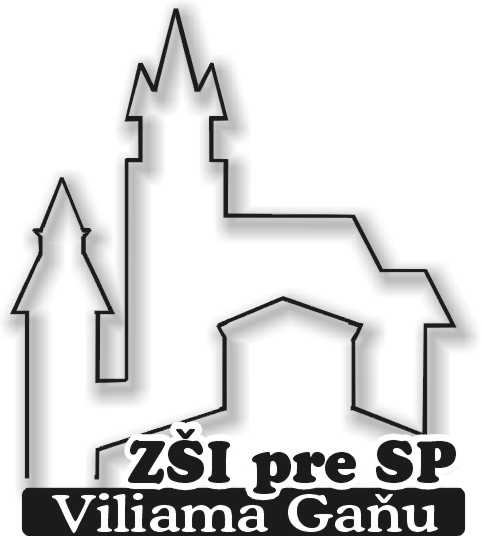 Agentúra Ministerstva školstva, vedyvýskumu a športu SR pre štrukturálne fondy EÚOdbor riadenia výdavkov OP VzdelávanieHanulova 5/B841 01 BratislavaVec: Sprievodný list monitorovacej správy k projektu „Dávame šancu všetkým“ Dobrý deň,v prílohe Vám zasielame monitorovaciu správu projektu „Dávame šancu všetkým“ zaregistrovaného v ITMS pod kódom 26130130037.Názov projektu: Dávame šancu všetkýmITMS: 26130130037S pozdravom    ....................................................					   	 	            Ing. Miroslava Mošková							    	        riaditeľka škôl pre SP a ŠPP